ProQuest学位论文挑选提交指南Proquest学位论文全文库的地址:http://pqdt.bjzhongke.com.cn/步骤一：进入ProQuest学位论文文摘库校园IP范围内的访问链接： https://trials.proquest.com/trials/trialSummary.action?view=subject&trialBean.token=9MK1RL6WF60JDENY1J59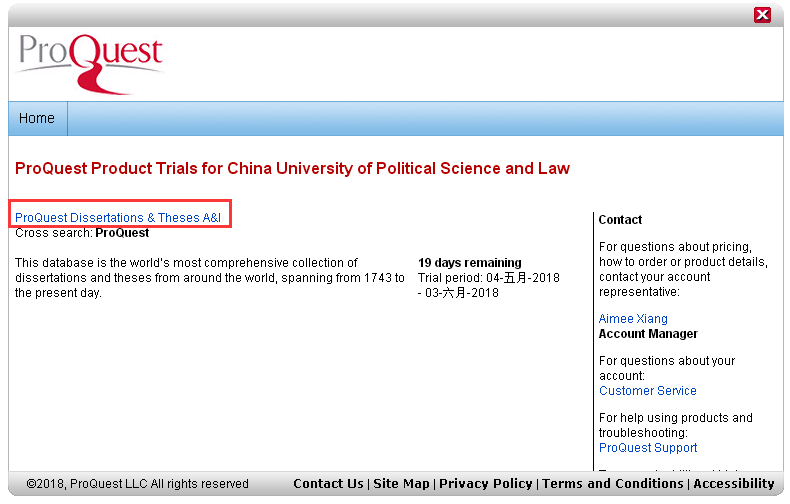 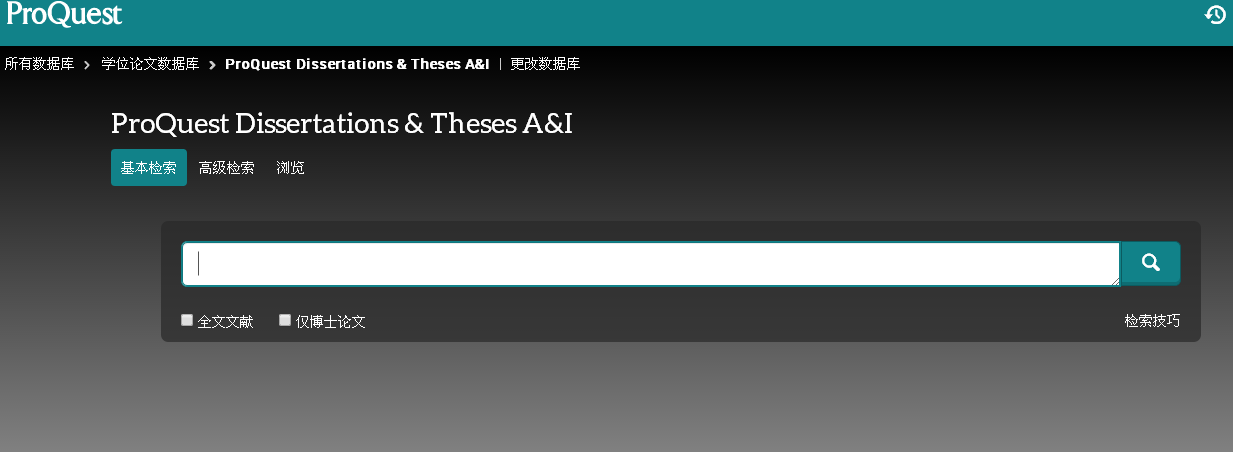 请各位师生在提交论文前先到全文库（http://pqdt.bjzhongke.com.cn/）中确认所选论文是否已有全文，避免重复提交。步骤二：检索所需论文①点击高级检索选项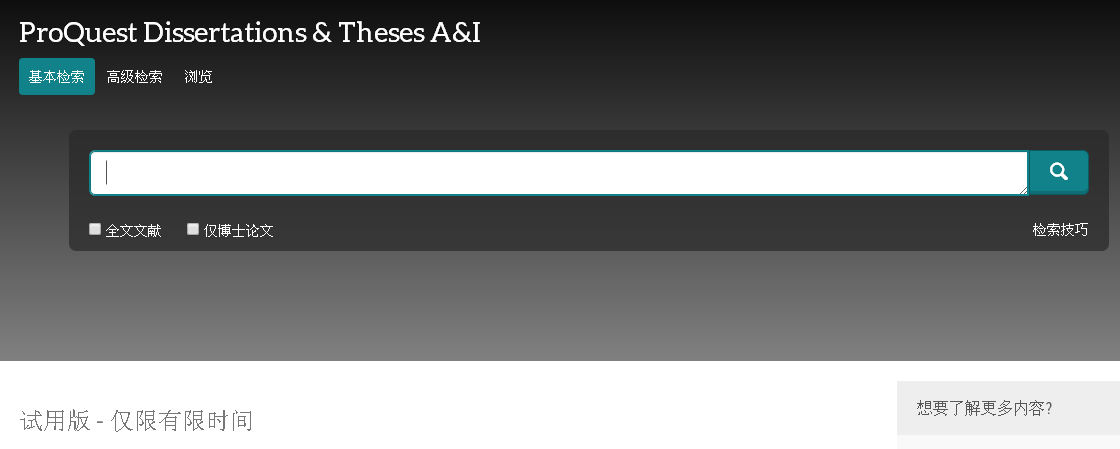 ②在检索框中输入检索词，可以限定检索词所在字段。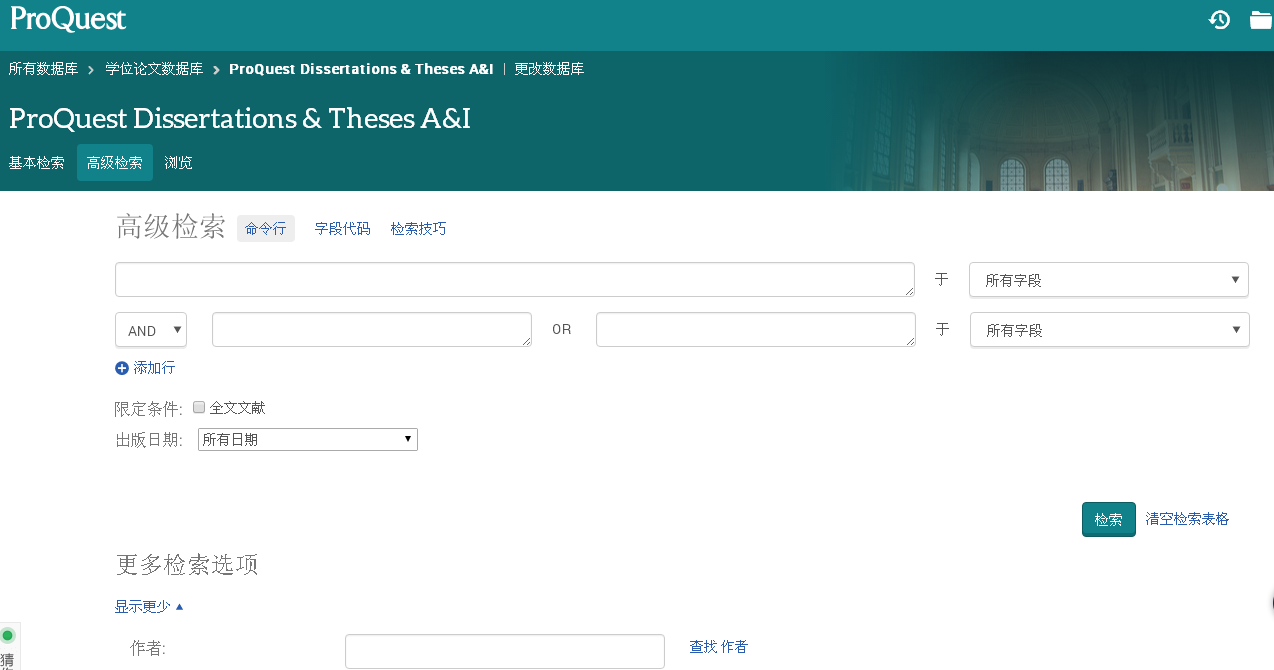 ③对论文的出版日期进行限定，输入“2018”。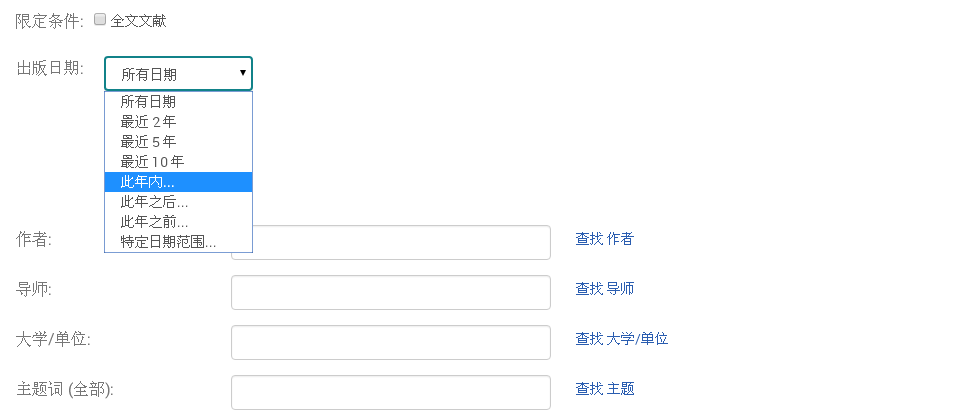 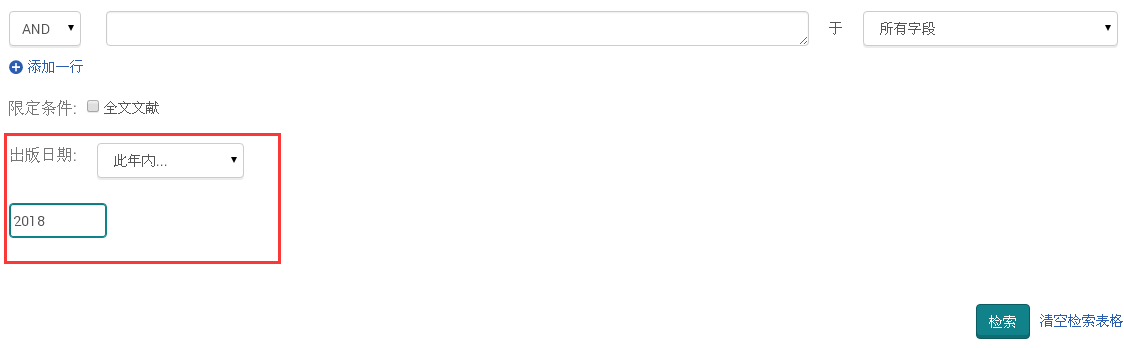 ④在检索结果中勾选需要的论文。注意，要选择三项（“摘要”、“预览”、“订购”）俱全的进行标记。在选中论文前面的文本框中打勾。此外，检索结果中出现 “全文—PDF格式”标注，说明这篇学位论文可以免费获取全文，无需勾选此记录并提交到论文订购系统中。“学位论文/毕业论文编号”字段内容以数字0和字母C、D、U开头的论文不可选（ProQuest公司无法提供全文）；对于免费开放的论文，也请不要挑选。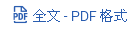 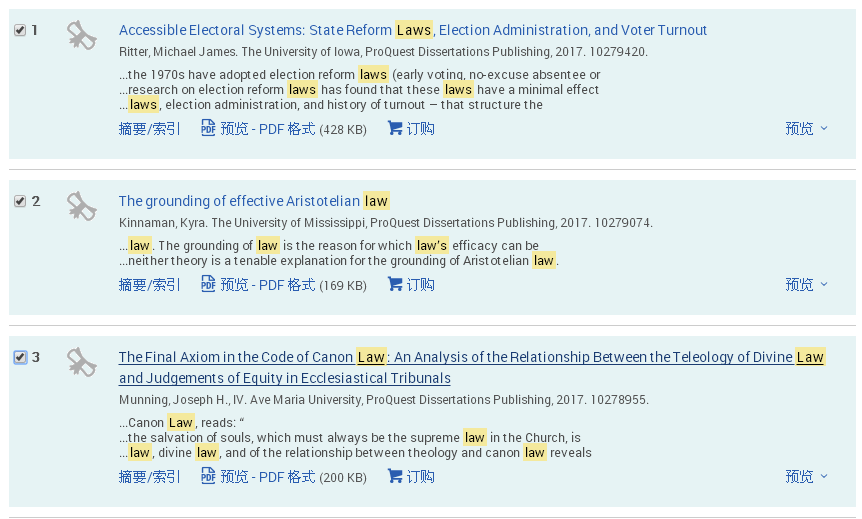 ⑤或者选择浏览模式，按论文主题进行浏览挑选（注意论文的日期需为2018年）。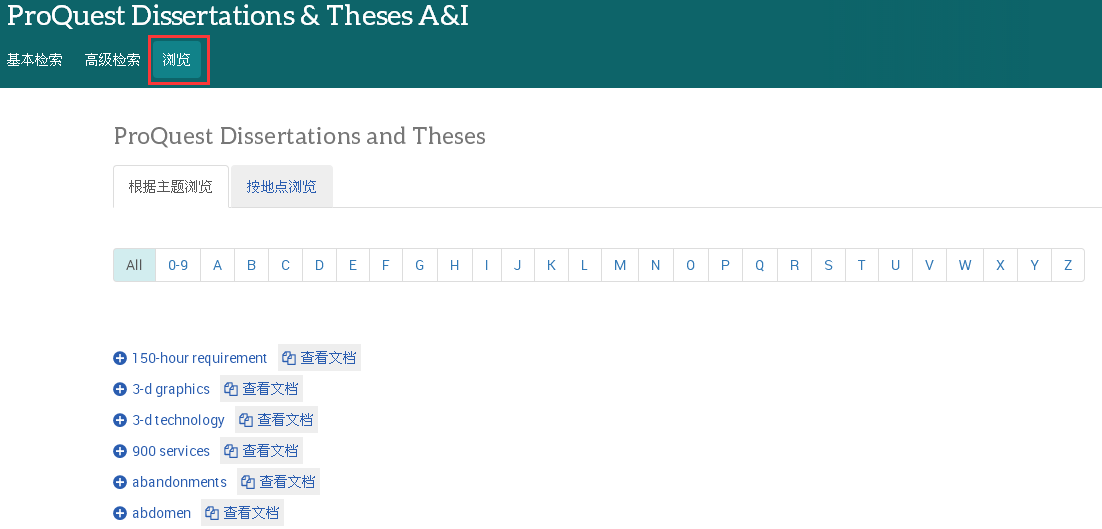 步骤三：将选中的论文导出为RIS格式并保存。点击“所选条目”，显示挑选完毕的论文篇目列表，确定您标记的论文没有问题后，点击“保存”将论文导出为RIS格式进行保存。保存的RIS格式文件内容请勿做任何修改！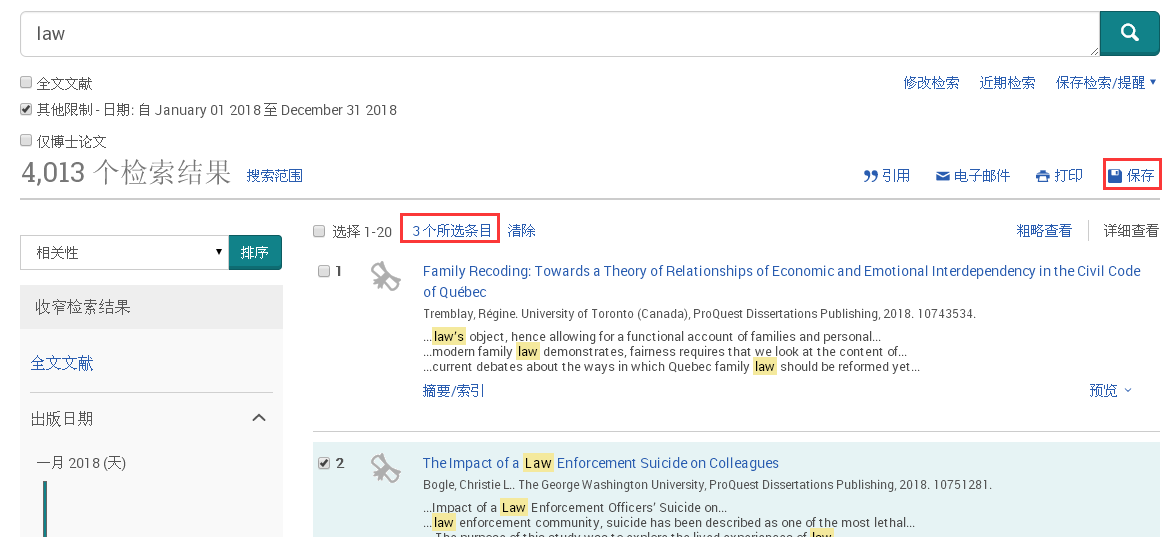 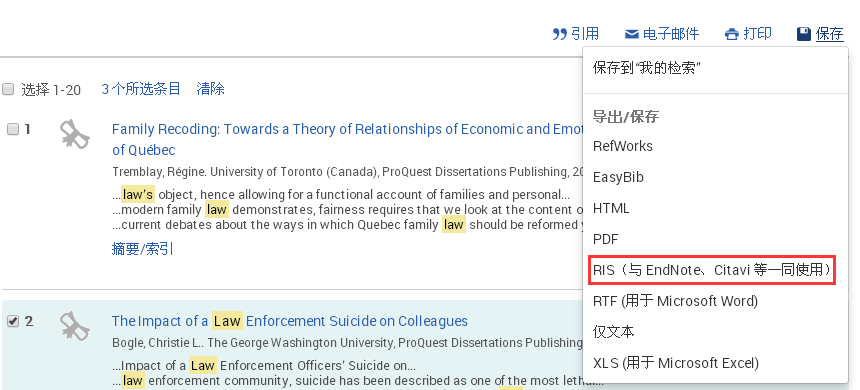 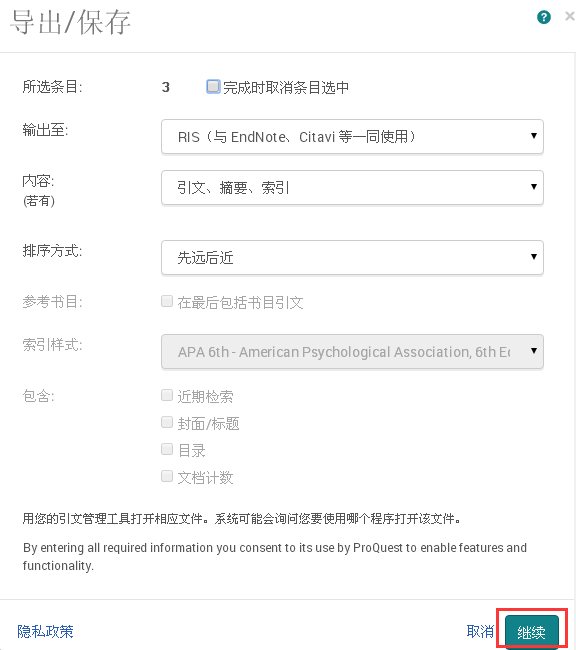 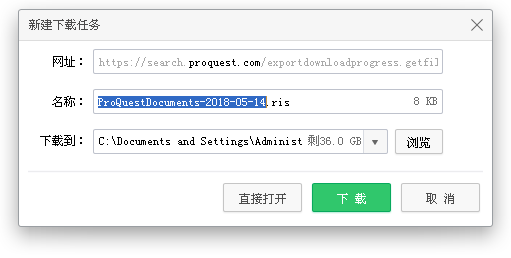 步骤四：将保存的RIS文件发送至邮箱refer1998@126.com，并在邮件中注明所在院系、身份（教师、博士生、硕士生）、工作证或学生证号，完成挑选论文的工作。图书馆信息咨询部2018.5.14